INDICAÇÃO Nº 1924/2018Indica ao Poder Executivo Municipal a restauração da canaleta na esquina da Rua do Chá.Excelentíssimo Senhor Prefeito Municipal, Nos termos do Art. 108 do Regimento Interno desta Casa de Leis, dirijo-me a Vossa Excelência para sugerir que, por intermédio do Setor competente, seja executada a restauração da canaleta na esquina da Rua do Chá, na altura do nº 501, bairro Jardim São Fernando, neste município. Justificativa:Conforme visita realizada “in loco”, este vereador pôde constatar a necessidade da restauração da canaleta tanto para o direcionamento das águas, quanto para evitar danos nos veículos que transitam pela via. Nalgumas ocasiões fica água parada exalando mau cheiro. Plenário “Dr. Tancredo Neves”, em 28/02/2018.Edivaldo Meira-Vereador-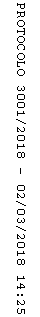 